Shadow Student Recommendation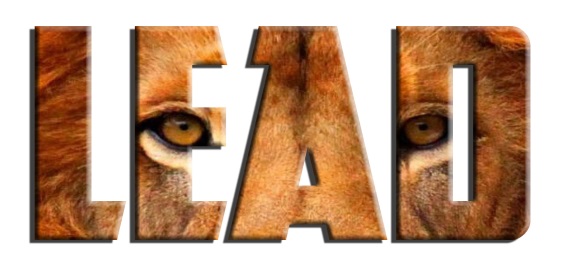 Students Name:______________________________________________________________________________________Would you recommend this student to come to JSerra?1	2	3	4	5          (NO)	(YES!)What was your Shadow interested in?Athletics (what sports?)_______________________________________________________________________________Arts (what arts?)______________________________________________________________________________________Classes (specify)______________________________________________________________________________________Magnets_____________________________________________________________________________________________Clubs/Activities?_____________________________________________________________________________________Do you believe this student wants to come to JSerra?YES	NOAny other comments/concerns?__________________________________________________________________________________________________________________________________________________________________________________________________________________________________________________________________________________________________________________